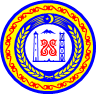 ЧЕЧЕНСКАЯ РЕСПУБЛИКАШАЛИНСКИЙ МУНИЦИПАЛЬНЫЙ РАЙОНАДМИНИСТРАЦИЯ ЧИРИ-ЮРТОВСКОГОСЕЛЬСКОГО ПОСЕЛЕНИЯНОХЧИЙН РЕСПУБЛИКАНШЕЛАН МУНИЦИПАЛЬНИ КЪОШТЭВТАРА ЭВЛАН АДМИНИСТРАЦИП О С Т А Н О В Л Е Н И Е00.00.2019 г.                                                                                     № 00с.Чири-ЮртОб утверждении Положения «О Совете старейшин Чири-Юртовского сельского поселения и его состава»В соответствии с Федеральным законом РФ №131-ФЗ от 06.10.2003г. «Об общих принципах организации местного самоуправления в Российской Федерации», руководствуясь Уставом Чири-Юртовского сельского поселения, в целях обеспечения участия старейшин села в решении наиболее важных проблем социально-экономической жизни села ПОСТАНОВЛЯЮ: Утвердить Положение «О Совете старейшин Чири-Юртовского сельского поселения и его состава» в соответствии с приложением №1 к настоящему постановлению.Утвердить персональный состав Совета старейшин Чири-Юртовского сельского поселения в соответствии с приложением №2 к настоящему постановлению.3. Данное постановление обнародовать и разместить в сети «Интернет».4. Настоящее постановление вступает в силу со дня его официального опубликования (обнародования).5.Контроль за исполнением настоящего постановления оставляю за собой.Глава администрации 							А.Э.АгамерзаевПриложение № 1                                                                   к постановлению администрации Чири-Юртовского  сельского поселения от 00.00.2019 № 00ПОЛОЖЕНИЕ«О Совете старейшин Чири-Юртовского сельского поселения»1. ОБЩИЕ ПОЛОЖЕНИЯСовет старейшин Чири-Юртовского сельского поселения (далее - Совет) является коллегиальным совещательным органом при Главе сельского поселения, работающим на общественных началах и на безвозмездной основе.2. ОСНОВНЫЕ ЗАДАЧИ СОВЕТАОсновная задача Совета - оказание консультативной помощи и выработка рекомендаций Главе Чири-Юртовского сельского поселения, администрации Чири-Юртовского сельского поселения и Совету Чири-Юртовского сельского поселения в решении и осуществлении важнейших вопросов жизнедеятельности Чири-Юртовского сельского поселения в соответствии со складывающейся социально-экономической и общественно-политической ситуацией.Совет рассматривает предложения, идеи, проекты, по которым Глава администрации сельского поселения и Совет депутатов Чири-Юртовского сельского поселения желают знать мнение старейшин.Совет старейшин вправе по собственной инициативе рассматривать наиболее важные вопросы жизнедеятельности Чири-Юртовского сельского поселения и вносить по ним предложения органам местного самоуправления сельского поселения, муниципальным учреждениям и предприятиям.3. ОРГАНИЗАЦИЯ РАБОТЫ СОВЕТА СТАРЕЙШИН ЧИРИ-ЮРТОВСКОГО СЕЛЬСКОГО ПОСЕЛЕНИЯ Совет создаётся в соответствии с постановлением администрации Чири-Юртовского сельского поселенияПоложение о Совете утверждается постановлением администрации Чири-Юртовского сельского поселения на основании решения Совета.В состав Совета могут входить наиболее авторитетные жители с.Чири-Юрт, имеющие большой опыт производственной, воспитательной, общественной и религиозной деятельности, внёсшие заметный вклад в развитие села.Персональный состав Совета формируется по предложению общественности, Совета депутатов сельского поселения, администрации  Чири-Юртовского сельского поселения.Предложения по составу Совета рассматриваются на заседаниях президиума Совета и после принятия президиумом решения об изменении состава Совета согласовываются на заседании Совета старейшин и утверждаются постановлением администрации Чири-Юртовского сельского поселения.Численность членов Совета старейшин Чири-Юртовского сельского поселения не может превышать 20 человек.Работой Совета руководят председатель Совета, его заместитель и президиум.Председатель Совета, заместитель, члены президиума и секретарь избираются на общем собрании Совета открытым голосованием.Председатель Совета утверждается постановлением администрации Чири-Юртовского сельского поселенияВ Совете могут быть созданы комиссии или секции по основным направлениям работы.В состав президиума входят председатель Совета, заместитель, председатели комиссий по направлениям деятельности Совета и секретарь. Количество членов президиума составляет 3 - 5 человек.Секретарь Совета формирует секретариат в составе трёх человек.Заседания Совета проводятся по мере необходимости, но не реже одного раза в месяц.Заседание Совета старейшин проводится по разработанному и утверждённому на год плану. Время и тематика проведения очередного заседания определяются председателем Совета и согласовываются на заседании президиума.Глава Чири-Юртовского сельского поселения регулярно информирует Совет о состоянии дел в селе, высказывает рекомендации по работе Совета.На заседания Совета и его президиума могут приглашаться представители органов местного самоуправления муниципального района, муниципальных учреждений и предприятий, средств массовой информации.Организационно-техническое, информационное, правовое и аналитическое обеспечение деятельности Совета осуществляет администрация Чири-Юртовского сельского поселения.Членам Совета вручается удостоверение за подписью Главы администрации Чири-Юртовского сельского поселения скрепленной печатью администрации Чири-Юртовского сельского поселения4. ПРАВА И ОБЯЗАННОСТИ ЧЛЕНОВ СОВЕТА СТАРЕЙШИНЧлены Совета обязаны:- активно участвовать в работе Совета;- инициативно выполнять поручения председателя, его заместителя и президиума Совета.Члены Совета старейшин, не принимающие участия в заседаниях Совета более двух раз в течение года без уважительной причины, могут быть выведены из состава Совета по решению президиума или переведены в состав почётных членов Совета старейшин Чири-Юртовского сельского поселения с учётом оценки активной работы в предыдущем периоде. Почётные члены Совета старейшин могут принимать участие во всех мероприятиях, проводимых Советом, без права решающего голоса.Члены Совета имеют право:- участвовать в совещаниях, проводимых администрацией Чири-Юртовского сельского поселения в установленном порядке;- в случае необходимости иметь беспрепятственную возможность встречи или разговора по телефону с Главой администрации Чири-Юртовского сельского поселения, его заместителем, иными должностными лицами администрации сельского поселения;- знакомиться с официальными документами и материалами по вопросам, рассматриваемыми в Совете;- вносить предложения жителям села и руководителям предприятий, организаций и учреждений независимо от формы собственности, расположенных на территории Чири-Юртовского сельского поселения по вопросам жизнедеятельности сельского поселения, в том числе по вопросам благоустройства и комплексного развития городской среды сельского поселения.Приложение № 2к постановлению администрации Чири-Юртовского сельского поселения от 00.00.2019 г. № 00СОСТАВСОВЕТА СТАРЕЙШИН ЧИРИ-ЮРТОВСКОГО СЕЛЬСКОГО ПОСЕЛЕНИЯ1.Пикаев Сайд-Адлан Кюриевич2. Закриев Жамалайла3.Абдулвагапов Ахмат Алиевич4.Довлетбиев Ваха Зилавдинович5.Бетиев Ибрагим Автаевич 6.Сапиев Лема Медиевич7.Яхъев Садруди Мухадинович8.Бетиев Мансур Мовлдиевич